Giải bài 1 trang 9 SGK Hóa học 9.

Đề bàiBằng phương pháp hóa học nào có thể nhận biết được từng chất trong mỗi dãy chất sau ?a) Hai chất rắn màu trắng là CaO và Na2O.b) Hai chất khí không màu là CO2 và O2.Viết các phương trình hóa học.
Lời giải chi tiếta) Lấy mỗi chất cho vào mỗi cốc đựng nước, khuấy cho đến khi chất cho vào không tan nữa, sau đó lọc để thu lấy hai dung dịch. Dẫn khí CO2 vào mỗi dung dịch:Nếu ở dung dịch nào xuất hiện kết tủa (làm dung dịch hóa đục) thì đó là dung dịch Ca(OH)2, suy ra cho vào cốc lúc đầu là CaO, nếu không thấy kết tủa xuất hiện chất cho vào cốc lúc đầu là Na2O.Các phương trình hóa học đã xảy ra:Na2O + H2O → 2NaOHCaO + H2O → Ca(OH)22NaOH + CO2 → H2O + Na2CO3 (tan trong nước)Ca(OH)2 + CO2 → H2O + CaCO3 (kết tủa không tan trong nước)b) Cách 1: Cho tàn đóm đỏ vào từng khí.Khí nào làm tàn đóm bùng cháy trở lại là khí O2 còn lại là CO2Cách 2: Sục hai chất khí không màu vào hai ống nghiệm chứa nước vôi Ca(OH)2 trong. Ống nghiệm nào bị vẩn đục, thì khí ban đầu là CO2, khí còn lại là O2.Ca(OH)2 + CO2 → H2O + CaCO3 Giải bài 2 trang 9 SGK Hóa học 9.
Đề bàiHãy nhận biết từng chất trong mỗi nhóm chất sau bằng phương pháp hóa học.a) CaO, CaCO3;             b) CaO, MgO.Viết phương trình hóa họcLời giải chi tiếta) Lấy mỗi chất cho ống nghiệm hoặc cốc chứa sẵn nước,- Ở ống nghiệm nào thấy chất rắn tan và nóng lên, chất cho vào là CaO- Ở ống nghiệm nào thấy chất rắn không tan và không nóng lên, chất cho vào là CaCO3Phương trình hóa học:CaO + H2O → Ca(OH)2b) Lấy mỗi chất cho ống nghiệm hoặc cốc chứa sẵn nước,- Ở ống nghiệm nào thấy chất rắn tan và nóng lên, chất cho vào là CaO- Ở ống nghiệm nào thấy chất rắn không tan và không nóng lên, chất cho vào là MgOPhương trình hóa học:CaO + H2O → Ca(OH)2
Giải bài 3 trang 9 SGK Hóa học 9
Đề bài200ml dung dịch HCl có nồng độ 3,5M hòa tan vừa hết 20 g hỗn hợp hai oxit CuO và Fe2O3a) Viết các phương trình hóa họcb) Tính khối lượng của mỗi oxit có trong hỗn hợp ban đầu.
Phương pháp giảiĐổi số mol của HClGọi số mol của CuO và lần lượt là x, y (mol)PTHH:                   CuO + 2HCl → CuCl2 + H2OPhản ứng    x       → 2x          x                (mol)                  Fe2O3 + 6HCl → 2FeCl3 + 3H2OPhản ứng:    y      → 6y             2y               (mol)Giải hệ 2 ẩn 2 phương trình {nHCl=x+y=0,7mhh=80x+160y=20=>{x=?y=?{nHCl=x+y=0,7mhh=80x+160y=20=>{x=?y=?Lời giải chi tiếtSố mol HCl = 3,5 . 0,2 = 0,7 molGọi x, y là số mol của CuO và Fe2O3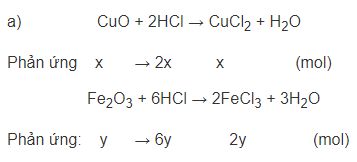 Từ phương trình phản ứng trên ta cónHCl(1) = 2nCuO = 2x molnHCl(2)=6nFe2O3=6ymol→nHCl=2x+6y=0,7mol(∗)mCuO=(64+16)x=80xgammFe2O3=(56.2+16.3)y=160ygamTheo bài: mhỗn hợp = mCuO+mFe2O3=80x+160y=20g(**)Từ (*) và (**) ta có hệ phương trình:{nHCl=2x+6y=0,7mhh=80x+160y=20⇒x=0,05, y=0,1Vậy nCuO=0,05molnCuO=0,05mol và nFe2O3=0,1molnFe2O3=0,1molb) mCuO=0,05.160=4gmCuO=0,05.160=4gmFe2O3=20−4=16g

Giải bài 4 trang 9 SGK Hóa học 9
Đề bàiBiết 2,24 lít khí CO2 (đktc) tác dụng vừa hết với 200 ml dung dịch Ba(OH)2 sản phẩm là BaCO3 và H2Oa) Viết phương trình hóa họcb) Tính nồng độ mol của dung dịch Ba(OH)2 đã dùngc) Tính khối lượng chất kết tủa thu được.
Phương pháp giải
Đổi số mol nCO2 (ĐKTC) = VCO2: 22,4 =?a) Viết PTHH, tính toán theo PTHHCO2 + Ba(OH)2 → BaCO3 + H2Ob) Công thức tính nồng độ mol :  CM = nBa(OH)2 : VBa(OH)2c) mKết tủa = mBaCO3Lời giải chi tiếtSố mol CO2 = 2,2422,4=0,1mol2,2422,4=0,1mola)                 CO2 + Ba(OH)2 → BaCO3 + H2OPhản ứng:      0,1 → 0,1                    0,1b) Theo phương trình hóa học số mol Ba(OH)2 có trong 200 ml dung dịch là 0,1 mol (do đề bài cho biết tác dụng vừa hết)CMBa(OH)2=0,10,2=0,5MCMBa(OH)2=0,10,2=0,5Mc) Chất kết tủa thu được sau phản ứng là BaCO3 có số mol là 0,1mBaCO3=0,1×197=19,7g
Giải bài 1 trang 11 SGK Hóa học 9

Đề bàiViết phương trình hóa học cho mỗi chuyển đổi sau: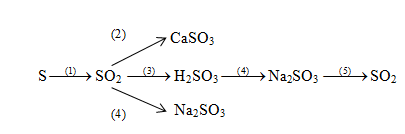 
Lời giải chi tiết(1)  S + O2 → SO2(2)  SO2 + CaO → CaSO3Hay SO2+Ca(OH)2→CaSO3+H2OSO2+Ca(OH)2→CaSO3+H2O(3)  SO2 + H2O → H2SO3(4)  H2SO3 + Na2O → Na2SO3 + H2O(5)  Na2SO3 + H2SO4 → Na2SO4 + SO2 ↑ + H2OKhông nên dùng phản ứng Na2SO3 + 2HCl →→ 2NaCl + SO2 + H2O vì HCl dễ bay hơi nên khí SO2 thu được sẽ không tinh khiết(6)  SO2 + 2NaOH → Na2SO3 + H2OHoặc SO2 + Na2O →→ Na2SO3Giải bài 2 trang 11 SGK Hóa học 9

Đề bàiHãy nhận biết từng chất trong mỗi nhóm chất sau bằng phương pháp hóa họca) Hai chất rắn màu trắng là CaO và P2O5b) Hai chất khí không màu là SO2 và O2Viết các phương trình hóa học.
Lời giải chi tiếta) Cho nước vào hai ống nghiệm có chứa CaO và P2O5. Sau đó cho quỳ tím vào mỗi dung dịch:- dung dịch nào làm đổi màu quỳ tím thành xanh là dung dịch bazơ, chất ban đầu là CaO.- dung dịch nào làm đổi màu quỳ tím thành đỏ là dung dịch axit, chất ban đầu là P2O5            CaO + H2O → Ca(OH)2           P2O5 + 3H2O → 2H3PO4b)Cách 1:Lấy mẫu thử từng khíLấy quỳ tím ẩm cho vào từng mẫu thử. Mẫu nào làm quỳ tím hóa đỏ là SO2, còn lại là O2SO2 + H2O →→ H2SO3Cách 2:Dẫn lần lượt từng khí vào dung dịch nước vôi trong, nếu có kết tủa xuất hiện thì khí dẫn vào là SO2             SO2 + Ca(OH)2 → CaSO3 ↓ + H2ONếu không có hiện tượng gì  thì khí dẫn vào là khí O2. Để xác định là khí O2 ta dùng que đóm còn than hồng, que đóm sẽ bùng cháy trong khí oxi.

Giải bài 3 trang 11 SGK Hóa học 9.

Đề bàiCó những khí ẩm (khí có lẫn hơi nước): cacbon đioxit, hiđro, oxi, lưu huỳnh đioxit. Khí nào có thể được làm khô bằng canxi oxit ? Giải thích.Phương pháp giải
- Làm khô một chất là loại nước ra khỏi chất đó nhưng không làm chất đó biến thành chất khác.- Những khí nào không tác dụng với CaO thì sẽ làm khô được khí đó.Lời giải chi tiếtLàm khô một chất là loại nước ra khỏi chất đó nhưng không làm chất đó biến thành chất khác.Như vậy CaO chỉ làm khô những chất không có phản ứng hóa học với CaO, đó là các chất H2, O2. Những chất không làm khô bằng CaO là CO2 và SO2, vì có phản ứng với CaO:                                CaO + SO2 → CaSO3                                CaO + CO2 → CaCO3

Giải bài 4 trang 11 SGK Hóa học 9

Đề bàiCó những chất khí sau: CO2, H2, O2, SO2, N2. Hãy cho biết chất nào có tính chất sau:a) nặng hơn không khí.b) nhẹ hơn không khíc) cháy được trong không khí.d) tác dụng với nước tạo thành dung dịch axite) làm đục nước vôi trongg) đổi màu giấy quỳ tím ẩm thành đỏ.
Phương pháp giải
a) Không khí có phân tử khối ≈ 29 (g/ mol) => những chất có phân tử khối lớn hơn 29 sẽ nặng hơn không khíb) những chất có phân tử khối nhỏ hơn 29 sẽ nhẹ hơn không khíc) Các chất là có phản ứng với oxid) Các oxit axit e) Các oxit axitd) các oxit axitLời giải chi tiếta) Những khí nặng hơn không khí: CO2, O2, SO2Vì Mkk = 29 g/mol→ dCO2/kk=MCO2/Mkk=44/29>1→→ CO2 nặng hơn không khíTương tự: MO2=16.2=32g/molMSO2=32+16.2=64g/molb) Những khí nhẹ hơn không khí: H2, N2Mkk = 29 g/molMH2=1.2=2g/mol→dH2/kk=MH2/Mkk=229<1→→ H2 nhẹ hơn không khíTương tự: MN2=14.2=28g/molc) Những khí cháy được trong không khí: H22H2+O2→2H2Od) Những khí tác dụng với nước tạo thành dung dịch axit: CO2, SO2CO2 + H2O →→ H2CO3SO2 + H2O →→ H2SO3e) Những khí làm đục nước vôi trong: CO2, SO2Ca(OH)2 + CO2 →→ CaCO3 + H2OCa(OH)2 + SO2 →→ CaSO3 + H2Og) Những khí làm đổi màu quỳ tím ẩm thành đỏ: CO2, SO2Quỳ tím ẩm →→ xảy ra phản ứng với nước tạo axit làm quỳ tím chuyển đỏCO2 + H2O →→ H2CO3SO2 + H2O →→ H2SO3

Giải bài 5 trang 11 SGK Hóa học 9

Đề bàiKhí lưu huỳnh đioxit được tạo thành từ cặp chất nào sau đây ?a) K2SO3 và H2SO4.         b) K2SO4 và HCl.       c) Na2SO3 và NaOH         d) Na2SO4 và CuCl2.       e) Na2SO3 và NaCl.Viết phương trình hóa học.Phương pháp giải
Chú ý: axit H2SO3 không bền sẽ bị phân hủy thành SO2↑ + H2OĐiều kiện để 2 chất ( dd muối + ddmuối; muối + axit ; dd muối + dd bazo) tác với nhau phải tạo ra chất kết tủa hoặc bay hơiLời giải chi tiếtTrong các cặp chất cho, SO2 chỉ tạo ra từ cặp chất K2SO3 và H2SO4, vì có phản ứng sinh ra SO2:K2SO3 + H2SO4 → K2SO4 + SO2 ↑  + H2O
Giải bài 6 trang 11 SGK Hóa học 9

Đề bàiDẫn 112 ml khí SO2 (đktc) đi qua 700 ml dung dịch Ca(OH)2 có nồng độ 0,01 M, sản phẩm là muối canxi sunfit.a) Viết phương trình hóa họcb) Tính khối lượng các chất sau phản ứng.Phương pháp giải
Đổi số mol của SO2 ; Ca(OH)2Viết PTHH xảy ra, tính toán theo PTHHSO2 (k) + Ca(OH)2 (dd)  → CaSO3(r )+ H2OLời giải chi tiếta) Phương trình phản ứng hóa học:SO2 (k) + Ca(OH)2 (dd)  → CaSO3(r )+ H2Ob) Khối lượng các chất sau phản ứng :- Số mol các chất đã dùng :nSO2=0,112/22,4=0,005molnCa(OH)2=0,01.0,7=0,007mol⇒nSO2<nCa(OH)2Do đó Ca(OH)2Ca(OH)2 dưCác chất sau phản ứng là: CaSO3,H2O,Ca(OH)2dưSố mol các chất sau phản ứng:nCaSO3=nSO2=nH2O=0,005 molnCa(OH)2dư=0,007−0,005=0,002Khối lượng các chất sau phản ứng :mCaSO3=120.0,005=0,6gmCa(OH)2(dư)=74.0,002=0,148gmH2O=0,005.18=0,09g